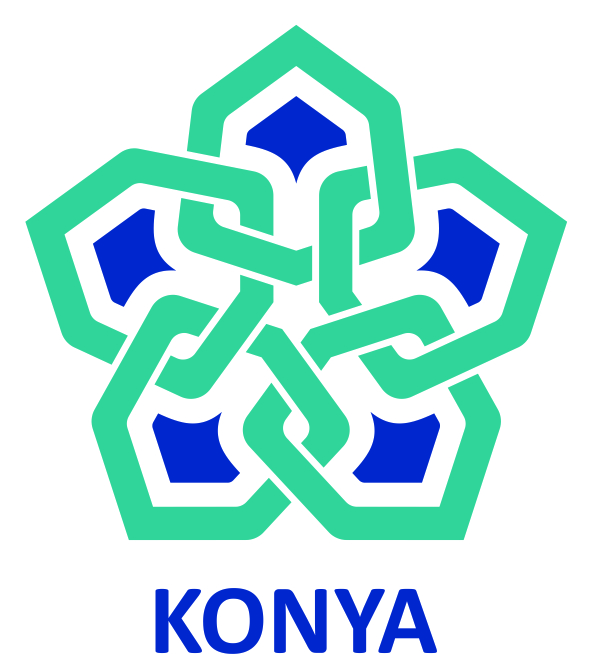 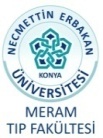 Adı, Soyadı, Ünvanı 			: Ana Proses Adı			:Alt Proses Adı			:Görevi					:Üst Yönetici/Yöneticileri		: Astları					: Mustafa KALAYCIMeram Tıp Fakültesi DekanlığıTeknik İşlerTeknisyenDekan / Fakülte Sekreteri SORUMLULUKLARI       (İzinli olduğu dönemlerde yerine temizlik görevlilerinden Ahmet AKDERE bakacaktır)Fakülte temizlik ve tadilat kontrolünün yapılmasıTemizlik görevlilerinin koordineli çalışmasını sağlamak.Fakültenin teknik işlerini yapmak.Fakülte kapılarının açılmasıFakülte kapılarının kapanmasıTemizlik görevlilerinin görev yerlerini belirlemeÖğrenci dolaplarının kaybolan veya kırılan anahtarlarını değiştirmek.